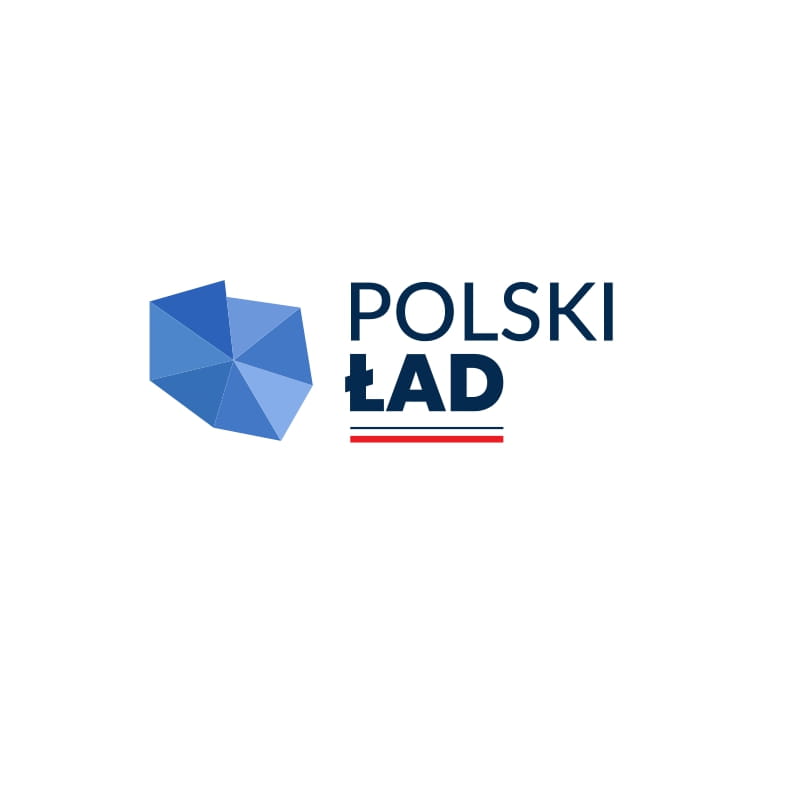 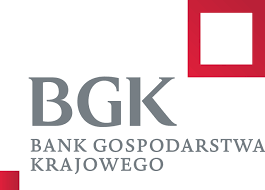 Formularz zgłoszeniowy zadania planowanego do dofinansowania z Rządowego Programu Odbudowy ZabytkówWypełniony formularz należy złożyć:- osobiście w formie papierowej w biurze podawczym Urzędu Miejskiego 
w Strumieniu - pok. nr 1,- elektronicznie na adres mailowy: biuropodawcze@um.strumien.pl ,w terminie do 6 marca 2023 r. do godz. 15:30.Dane osoby/podmiotu, której/któremu przysługuje tytuł prawny do zabytku.1. Pełna nazwa/Imię i nazwisko:………………………………………………………………………………………………….2. Adres/siedziba:………………………………………………………………………………………………….3. Regon (jeżeli dotyczy):………………………………………………………………………………………………….4. NIP (jeżeli dotyczy):………………………………………………………………………………………………….5. Osoby upoważnione do reprezentowania wnioskodawcy:………………………………………………………………………………………………….6. Nr telefonu i adres email (opcjonalnie):………………………………………………………………………………………………….7. Tytuł do władania zabytkiem (własność, użytkowanie wieczyste, dzierżawa, inne):………………………………………………………………………………………………….Dane o zabytku1. Nazwa zabytku………………………………………………………………………………………………….2. Dokładny adres zabytku lub miejsca jego przechowywania, numer działki i obręb:………………………………………………………………………………………………….3. Krótki opis inwestycji /maksymalna ilość znaków bez spacji 2500/ :………………………………………………………………………………………………….………………………………………………………………………………………………….………………………………………………………………………………………………….………………………………………………………………………………………………….4. Uzasadnienie celowości prac lub robót………………………………………………………………………………………………….………………………………………………………………………………………………….………………………………………………………………………………………………….Nazwa inwestycjiNależy podać zwięzłą nazwę zadania, która będzie konsekwentnie powtarzana we wszystkich dokumentach /maksymalna ilość znaków bez spacji 140/:………………………………………………………………………………………………….………………………………………………………………………………………………….………………………………………………………………………………………………….Przewidywany okres realizacji inwestycji licząc od dnia otrzymania informacji 
o otrzymaniu dotacji:do 12 miesięcypowyżej 12 miesięcyPrzewidywany termin zakończenia inwestycji (dd.mm.rrrr): ………………………..Forma ochrony zabytku:  rejestr zabytków  ewidencja zabytków Kalkulacja przewidywanych prac lub robót budowlanych (koszty realizacji zadania)Całkowity koszt (w zł) ...........................................................Na jakiej podstawie podano wartość inwestycji………………………………………………………………………………………………….………………………………………………………………………………………………….………………………………………………………………………………………………….Oświadczam, że:zapoznałem się z Regulaminem Naboru Wniosków o dofinansowanie Rządowego Programu Odbudowy Zabytków (https://www.bgk.pl/programy-i fundusze/programy/rzadowy-program-odbudowy-zabytkow/#c24978);wyrażam zgodę na udział w programie oraz przesłanie przez Urząd Miejski 
w Strumieniu  wniosku do Prezesa Rady Ministrów, za pośrednictwem Banku Gospodarstwa Krajowego;wszystkie dane ujęte przeze mnie w udostępnionym przez Urząd Miejski 
w Strumieniu formularzu zadania inwestycyjnego są zgodne ze stanem faktycznym;jestem gotowy zrealizować zadanie inwestycyjne w okresie objętym programem, tj. rozpoczęcie postępowania zakupowego nastąpi w terminie 12 miesięcy od daty udostępnienia Wstępnej Promesy;jestem świadomy, że uzyskanie dotacji uwarunkowane jest przyznaniem dofinansowania z Rządowego Programu Odbudowy Zabytków;najpóźniej w dniu przyznania dotacji będę posiadał udział własny na realizację zadania inwestycyjnego w wysokości nie niższej niż 2% wartości zadania inwestycyjnego.……………………               						            (podpis)